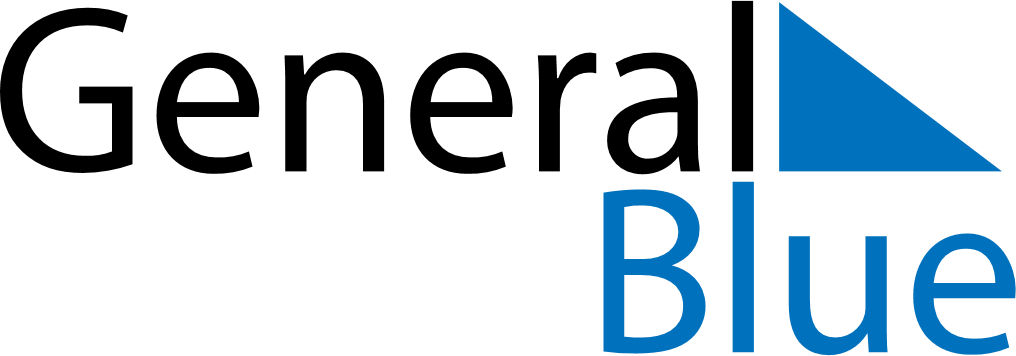 June 2027June 2027June 2027June 2027June 2027June 2027RussiaRussiaRussiaRussiaRussiaRussiaMondayTuesdayWednesdayThursdayFridaySaturdaySunday12345678910111213Russia Day1415161718192021222324252627282930NOTES